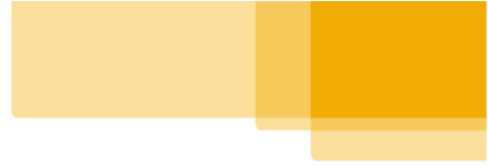 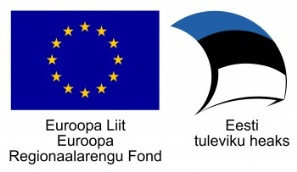 „Alustava ettevõtja baaskoolitus“ koolituskavaToimumiskoht: Kersti Võlu Koolituskeskus, Kooli 7, Jõhvi.
Toimumisaeg: 05.10.17 – 16.11.17Koolituste päevakava:09:45 - 10:00 kogunemine ja tervituskohv/tee10:00 - 12:00 koolitus12:00 – 12:40 lõuna (osalejate enda kulul lähedalasuvas toitlustusasutuses)12:40 – 15:00 koolitus15:00 – 15:20 kohvipaus15:20 – 17:00 koolitus7-päevase koolituse osalemistasu on 40 eurot, mis sisaldab koolitusmaterjale ja kohvipause (ei sisalda lõunasööki). Koolitusel käsitletakse järgmisi teemasid:I moodul. Strateegiline planeerimine väikeettevõttes1. päev: 09.11.2016 Teema: Mina – ettevõtja. Äriidee ja ärimudel2. päev: 10.11.2016 Teema: Ärimudeli arendamine. Strateegia. Toote/teenuse disainII moodul. Turundus ja müük3. päev: 23.11.2016 Teema: Turundusuuringud ja turundusstrateegia4. päev: 24.11.2016 Teema: Turundus- ja müügiplaan. HinnastrateegiaIII moodul. Finantsjuhtimine ja planeerimine5. päev: 07.12.2016 Teema: Finantsjuhtimine. Raamatupidamine. Maksud6. päev: 08.12.2016 Teema: Finantsprognooside koostamineV moodul. Kokkuvõttev päev / äriplaanide esitlus7. päev 20.12.2016 Teema: Meeskond ja juht. Äriplaanide esitlus.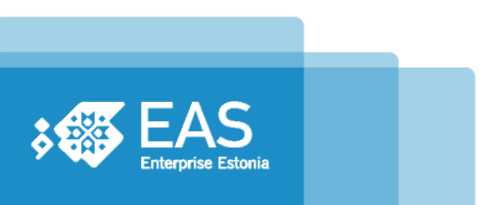 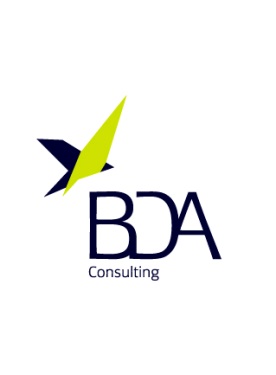 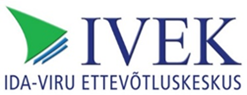 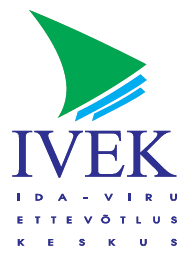 